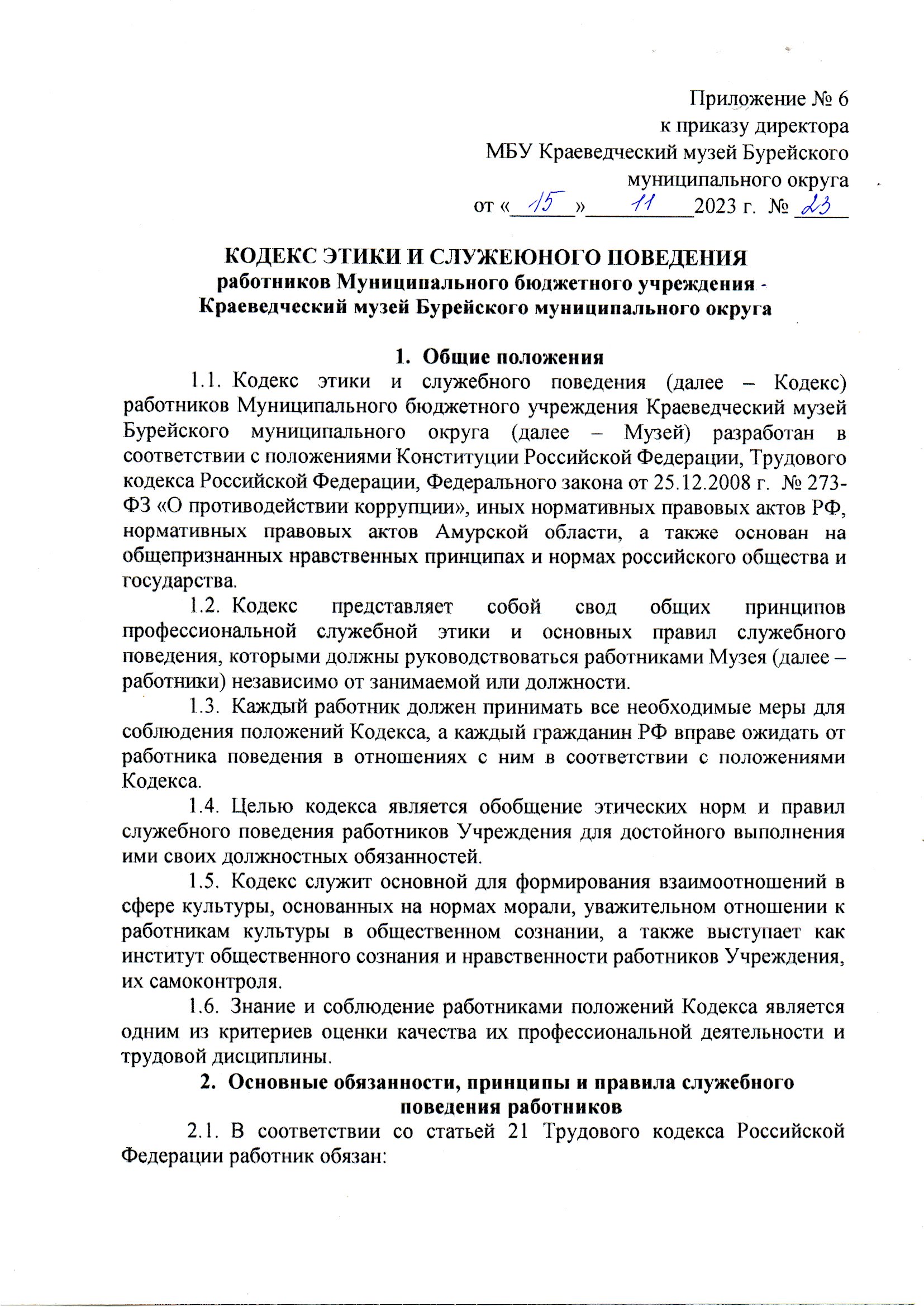 - добросовестно исполнять свои трудовые обязанности, возложенные на него трудовым договором;- соблюдать правила внутреннего трудового распорядка; соблюдать трудовую дисциплину; - выполнять установленные нормы труда;  - соблюдать требования по охране труда и обеспечению безопасности труда; - бережно относится к имуществу работодателя (в том числе к имуществу третьих лиц, находящемуся у работодателя, если работодатель несет ответственность за сохранность имущества) и других работников;   - незамедлительно сообщить работодателю либо непосредственному руководителю о возникновении ситуации, представляющей угрозу жизни и здоровью людей, сохранности имущества работодателя (в том числе имущества третьих лиц находящемуся у работодателя, если работодатель несет ответственность за сохранность имущества). 2.2. Основные принципы служебного поведения работников являются основой поведения граждан в связи с нахождением их в трудовых отношениях в Музеем. Работники, сознавая ответственность перед гражданами, обществом и государством, призваны:- исходить из того, что признание, соблюдение и защита прав и свобод человека и гражданина определяют основной смысл и содержание деятельности Музея; -  соблюдать Конституцию Российской Федерации, законодательство Российской Федерации, не допускать нарушение законов и иных нормативных правовых актов исходя из политической, экономической целесообразности либо по иным мотивам; - обеспечивать эффективную работу Музея; - осуществлять свою деятельность в пределах предмета и целей деятельности Музея;- при исполнении должностных обязанностей не показывать предпочтения каким – либо профессиональным или социальным группам и организациям, быть независимыми от влияния отдельных граждан, профессиональных или социальных групп и организаций;  - исключать действия, связанные с влиянием каких – либо личных, имущественных (финансовых) и иных интересов, препятствующих добросовестному исполнению или должностных обязанностей; - соблюдать беспристрастность, исключающую возможность влияния на их деятельность решений политических партий и общественных объединений;   - соблюдать нормы профессиональной этики и правила делового поведения; - проявлять корректность и внимательность в общении с гражданами и должностными лицами;- проявлять терпимость и уважение к обычаям и традициям народов России и других государств, учитывать культурные и иные особенности различных этических, социальных групп и конфессий, способствовать межнациональному и межконфессиональному согласию;- воздержаться от поведения, которое могло бы вызвать сомнение в добросовестном исполнении работником должностных обязанностей, а также избегать конфликтных ситуаций, способных нанести ущерб его репутации или авторитету Музея;  - не использовать должностное положение для оказания влияния на деятельность государственных органов, органов местного самоуправления, организаций, должностных лиц и граждан при решении вопросов личного характера;  - воздерживаться от публичных высказываний, суждений и оценок в отношении деятельности Музея, его руководителя, если это не входит в должностные обязанности работника;  -  соблюдать установленные в Музее правила предоставления служебной информации и публичных выступлений; - уважительно относится к деятельности представителей средств массовой информации по информированию общества о работе Музея, а также оказывать содействие в получении достоверной информации в установленном порядке;  - постоянно стремиться к обеспечению как можно более эффективного распоряжения ресурсами, находящиеся в сфере его ответственности; - противодействовать проявлениям коррупции и предпринимать меры по ее профилактике в порядке, установленном действующим законодательством; - проявлять при исполнении должностных обязанностей честность, беспристрастность и справедливость, не допускать коррупционно опасного поведения (поведения, которое может восприниматься окружающими как обещание или предложение дачи взятки, как согласие принять взятку или как просьба о даче взятки либо возможность совершить иное коррупционное правонарушение).  2.3. В целях противодействия коррупции работнику рекомендуется: - уведомлять работодателя, органы прокуратуры, правоохранительные органы обо всех случаях обращения к работнику каких – либо лиц в целях склонения к совершению коррупционных правонарушений; -  принимать меры по недопущению возникновения конфликта интересов и урегулирования возникших случаев конфликта интересов, не допускать при исполнении должностных обязанностей личную заинтересованность, которая приводит или может привести к конфликту интересов, уведомлять своего непосредственного руководителя о возникшем конфликте интересов или о возможности его возникновения, как только ему станет об этом известно. 2.4. Работнику запрещается получать в связи с исполнением должностных обязанностей вознаграждения от физических и юридических лиц (подарки, денежное вознаграждение, ссуды, услуги материального характера, плату за развлечения, отдых, за пользование транспортом и иные вознаграждения);2.5. Работник может обрабатывать и передавать служебную информацию при соблюдении действующих в Музее норм и требований, принятых в соответствии с законодательством Российской Федерации. Работник обязан принимать соответствующие меры по обеспечению безопасности и конфиденциальности информации, за несанкционированное разглашение которой он несет ответственность или (и) которая стала известна ему в связи с исполнением им должностных обязанностей. 2.6. Работник, наделенный организационно – распорядительными полномочиями по отношению к другим работникам, должен стремиться быть для них образцом профессионализма, безупречной репутации, способствовать формированию в организации либо ее подразделения благоприятного для эффективной работы морально- психологического климата. Работник, наделенный организационно – распорядительными полномочиями по отношению к другим работникам, призван: - принимать меры по предупреждению коррупции, а также к тому, чтобы подчиненные ему работники не допускали коррпционно – опасного поведения, своим личным поведением подавать пример честности, беспристрастности и справедливости; - не допускать случаев принуждения работников к участию в деятельности политических партий, общественных объединений и религиозных организаций;  - по возможности принимать меры по предотвращению или урегулированию конфликта интересов в случае, если ему стало известно о возникновении у работника личной заинтересованности, которая приводит или может привести к конфликту интересов; - директор Музея обязан предоставить сведения о доходах, об имуществе и обязательствах имущественного характера в соответствии с законодательством Российской Федерации. 3. Рекомендательные этические правила служебного поведения работниковВ служебном поведении работнику необходимо исходить из конституционных положений о том, что человек, его права и свободы являются высшей ценностью, и каждый гражданин имеет право на неприкосновенность частной жизни, личную и семейную тайну, защиту чести, достоинства, своего доброго имени. В служебном поведении работник воздерживается от: - любого вида высказываний и действий дискриминационного характера по признакам пола, возраста, расы, национальности, языка, гражданства, социального, имущественного или семейного положения, политических или религиозных предпочтений; - грубости, проявлений пренебрежительного тона, заносчивости, предвзятых замечаний, предъявления неправомерных, незаслуженных обвинений; - угроз, оскорбительных выражений или реплик, действий, препятствующих нормальному общению или провоцирующих противоправное поведение;  - принятия пищи, курения во время служебных совещание, бесед, иного служебного общения с гражданами (посетителями). 3.3. Работники призваны способствовать свои служебным поведением установлению в коллективе деловых взаимоотношений и конструктивного сотрудничества друг с другом. 3.4. Работники должны быть вежливыми, доброжелательными, корректными, внимательными и проявлять терпимость в общении с гражданами (посетителями) и коллегами. 3.5. Внешний вид работника при исполнении им должностных обязанностей в зависимости от условий трудовой деятельности должен способствовать уважительному отношению граждан (посетителей) к Музею, а также, при необходимости, способствовать общепринятому деловому стилю, который отличают сдержанность, традиционность, аккуратность. 4. Ответственность за нарушение положений Кодекса4.1 Работник Учреждения должен осознавать, что явное и систематическое нарушение норм настоящего Кодекса несовместимо с дальнейшей профессиональной деятельностью в Музее. 4.2. В случаях, предусмотренных нормами действующего законодательства, нарушение положений Кодекса влечен применение к работнику Учреждения мер административной или юридической ответственности.4.3. Соблюдение работниками Учреждения положений Кодекса учитывается при проведении аттестаций, а также при применении дисциплинарных взысканий. 5. Порядок вступления в силу настоящего Кодекса5.1. Настоящий Кодекс вступает в действие со дня его утверждения руководителем Музея. 5.2. Настоящий Кодекс доводится до сведения всех работников Учреждения.  Положения Кодекса распространятся на работников Учреждения с момента ознакомления с настоящим Кодексом. 